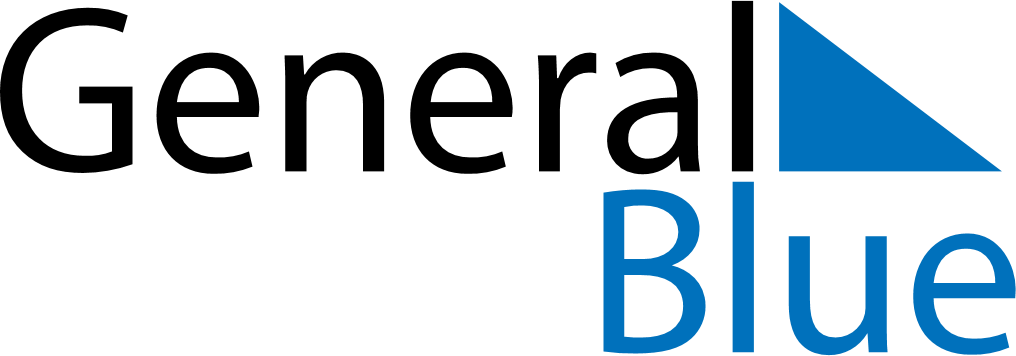 January 2024January 2024January 2024MalawiMalawiSundayMondayTuesdayWednesdayThursdayFridaySaturday123456New Year’s Day7891011121314151617181920John Chilembwe Day2122232425262728293031